11 – 11 - 1918             11 – 11 – 2018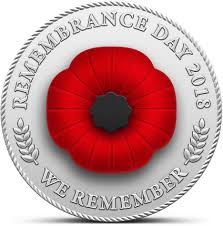 El Comité de Restauración de la Catedral Anglicana St Paul’s de Valparaíso tiene el agrado de invitarle(s) a laceremonia conmemorativa de los 100 años del término de la Primera Guerra Mundial.La ceremonia tendrá lugar a las 10.30 a.m. en la Catedral.Pilcomayo 566, Cerro Concepción